11.10.2022 в рамках "Школы успешного родителя" волонтёром ТЦСОН Бешенковичского района Кисель О. А. проведён мастер-класс для мам различных категорий семей, приуроченный ко Дню матери "Шкатулка мечты".
14.10.2022 на базе ТЦСОН Бешенковичского района прошло совместное заседание клубов: ТЦСОН («Родительские университеты») и СПЦ («Тепло семьи») в формате праздничного мероприятия (семейная гостиная «Мамино сердце») для мам различных категорий семей.
Приятным завершением мероприятия стало организованное чаепитие.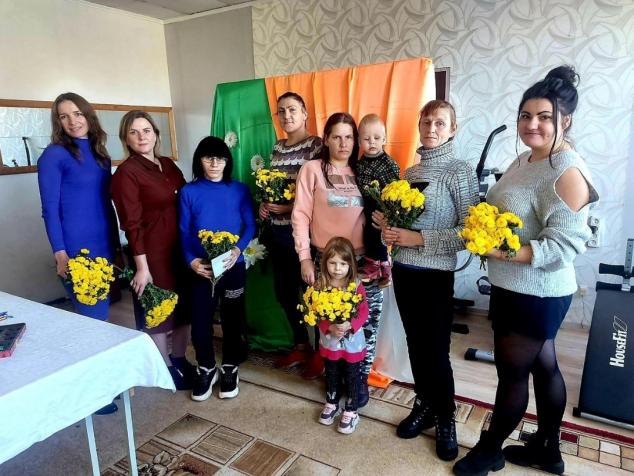 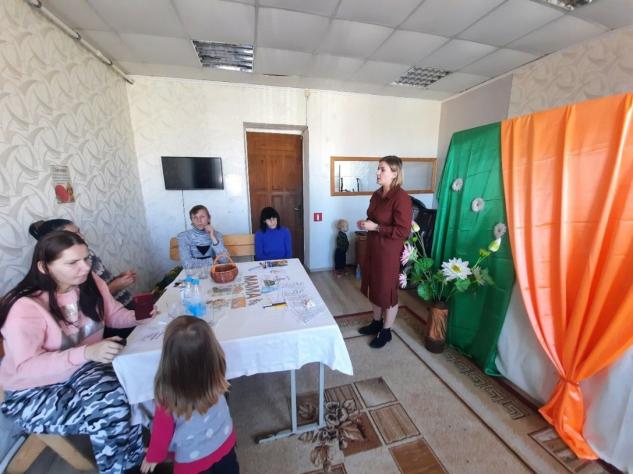 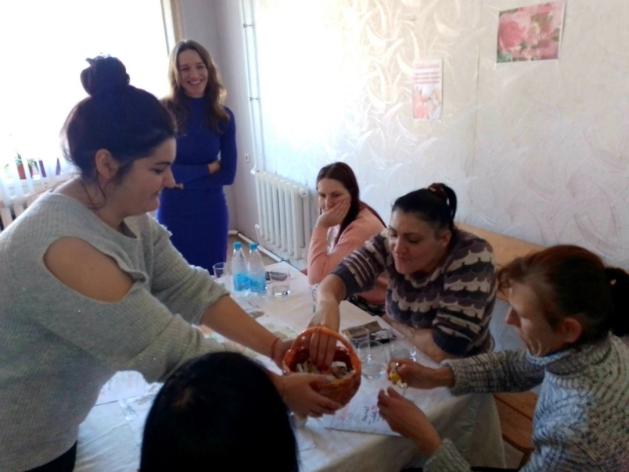 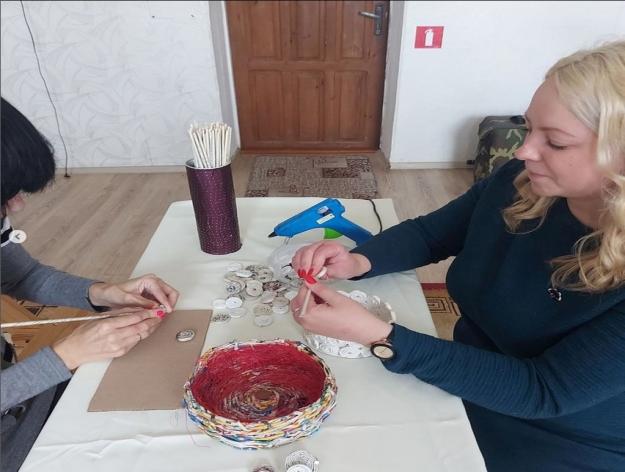 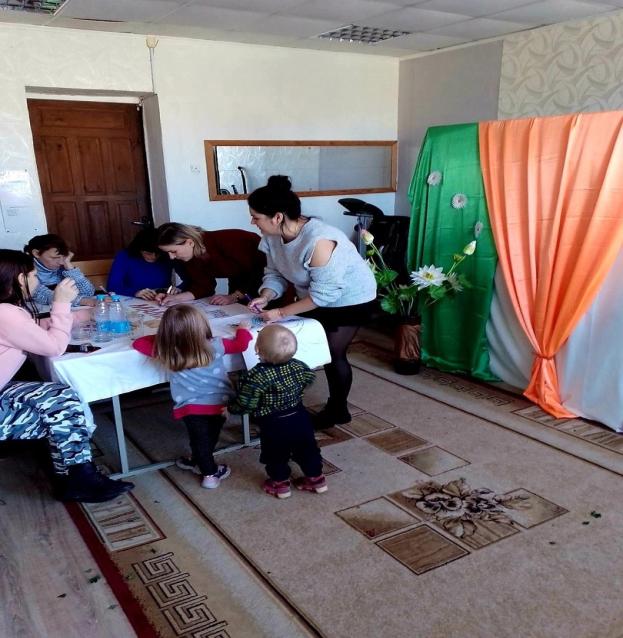 